kf]v/f ljZjljBfno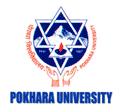 Joj:yfkg ;+sfo:s"n ckm lahg];ldltM @)&$÷)%÷@%BBA & BBA-BI Program  df  Spot Admission ;DalGwt cToGt h?/L ;"rgflalaP -BBA) tyf lalaP lacfO{ -BBA-BI ) sfo{qmddf egf{sf] nflu ldlt @)&$.)%.@% ut] ePsf] k|j]z k/LIffsf] glthfsf] cfwf/df  lalaP -BBA) sfo{qmd tkm{ && / lalaP lacfO{ -BBA-BI ) sfo{qmd tkm{ #* l;6sf nflu !!% hgf / yk ^) hgf u/L b]xfosf !&% pDd]bjf/nfO{ d]l/6sf] cfwf/df Spot Admission sf] nflu @)&$ efb| @( ut] laxfg *=)) b]lv !!=#) leq :s"n ckm lahg]; z}lIfs k|zf;g zfvfdf pkl:yt eO{ cfkm\gf] gfd /lhi6]«zg u/fpgsf nflu of] ;"rgf k|sflzt ul/Psf] 5 . !@=)) ah]af6 egf{z'Ns a'emfO{ egf{ ug'{ x'g ;d]t ;"lrt ul/G5 . tf]lsPsf pDd]bjf/n] pQm lbg egf{ z'Ns ?= $*,#&% tyf cfjZos sfuhft -k|j]z kq, z}lIfs k|df0fkqsf] ;Ssn}, gful/stfsf] k|ltlnkL_ ;lxt pkl:yt x'g' kg]{5 . tf]lsPsf] ;do leq cg'kl:yt x'g] pd]bjf/nfO{ egf{ ul/g] 5}g . k'gZrM ;a} pDd]bjf/ pkl:yt ePsf] cj:yfdf d]l/6sf] cfwf/df !!% l;6df dfq} egf{ ul/g]5 . ;+of]hsegf{ ;ldlt, @)&$S.N.Roll noName Total Marks Obtained (100%) 119040Bidhya Rimal          76.00 219321Saurav Subedi          74.20 319173Sabina Khadka          73.60 419024Subigya Thapa          73.00 519038Khusal Subedi          71.80 619015Elina Subedi          71.80 719167Pratiksha Gurung          71.20 819209Indra Prasad Rana          71.20 919202Sushil Pokhrel          70.60 1019273Shishir Gautam          70.60 1119302Saurav Bastola          70.00 1219107Savyata Kunwar          70.00 1319050Barsha Gurung          70.00 1419212Prabin Magar          70.00 1519223Saugat Bhandari          70.00 1619332Sudikchya Bhattarai          69.40 1719292Sujan Chhetri          69.40 1819079Pravin Devkota          69.40 1919085Sonika Bhattarai          68.80 2019076Sudip Tiwari          68.80 2119055Salina Gautam          68.80 2219300Salina Khattri          68.80 2319131Nabin Bista          68.60 2419345Manita Thapa          68.20 2519195Dakshina Khatri          68.20 2619258Pratiksha Bhandari          68.20 2719303Good  John Jwarchan          68.20 2819184Binita Baral          68.20 299001Prajina Poudel          68.20 3019293Manish Shrestha          68.20 3119169Manita G.C.          67.00 3219071Kusum Lamsal          67.00 3319378Aashish Adhikari          67.00 3419282Pranil Thapa          67.00 3519409Bikash Gurung          66.80 3619397Deepika Shrestha          66.40 3719119Tanka Bahadur Thapa          66.40 3819325Bharat Sapkota          66.40 3919156Manoj Baniya          66.40 4019310Bikash Sunar          66.40 4119394Divya Pokhrel           66.40 4219165Nishma Gurung          66.40 4319393Bikash Sharma          66.40 4419074Sumit K.C          66.40 4519218Prastav Gurung          66.20 4619415Sujan Magar          66.20 4719319Sujan Dhungana          65.80 4819178Sujata Khanal          65.80 4919149Sabina Subedi          65.80 5019163Kanchan Pun          65.80 5119057Ashish Subedi          65.80 5219116Pravin Lamichhane          65.80 5319255Sandesh Kumar Poudel          65.20 5419059Pratima Ale           65.20 5519132Bishal Sharma          65.20 5619383Rohit Baral          65.20 5719417Kabita Thapa          65.20 5819265Ashik Gurung          65.20 5919201Nabin Subedi          65.00 609002Bishal Ranabhat          65.00 6119142Sandip Nepali          64.60 6219217Abhinav Gurung          64.60 6319349Sonam Jaisi          64.60 6419013Babita Gautam          64.60 6519322Bibek Adhikari          64.60 6619063Trisana Gurung          64.60 6719049Prasanna Thapa          64.60 6819308Rashu Neupane          64.60 6919277Bijaya K.C.          64.40 7019315Kabita Ghale          64.40 7119012Suprava Khanal          64.00 7219162Puspa G.C.          64.00 7319148Alisha Gurung          64.00 7419067Jwala Shrestha          64.00 7519097Til Kumari Basel          64.00 7619279Ashok Bhattarai          64.00 7719019Dipendra Gautam          63.80 7819105Sabina Adhikari          63.80 7919240Ragya Shrestha          63.40 8019075Santosh Khanal          63.40 8119160Shristi Chhetri          63.40 8219354Laxmi Gharti Magar          63.40 8319318Suranjan Singh Khadka          63.40 8419181Aakriti Pandit          63.40 8519210Manita Thakur          63.40 8619204Binaya Lamichhane          63.40 8719141Anisha Adhikari          63.40 8819343Dibya Subedi          63.40 8919203Salu Adhikari          63.20 9019193Priya Gurung          63.20 9119344Bishal Hamal Tiwari          63.20 9219136Manisha Sen          63.20 9319056Rupa Thapa          62.80 9419185Shiva Chhetri          62.80 9519126Bibek Baral          62.80 9619317Anisha Bhandari          62.80 9719365Roman Karki          62.80 9819188Pravin Devkota          62.80 9919253Saugat Thapa          62.60 10019276Bibek Acharya          62.60 10119262Shiwani Gurung          62.60 10219233Babina Baruwal          62.20 10319363Luna Neupane          62.20 10419027Rejina Tripathee          62.20 10519158Samikshya Bhattarai          62.20 10619115Bishnu Poudel          62.20 10719231Pramila Poudel          62.20 10819004Pritam Kumari Gurung          62.20 10919357Prativa Baral          62.20 11019215Kapil Raj Gurung          62.20 11119177Sugandh Bharati          62.20 11219381Niruta Shrestha          62.20 11319170Sudeep Thapa          62.00 11419037Anisha Regmi          62.00 11519260Suraj Sunar          61.60 11619011Shraddha Ojha          61.60 11719294Nabin Thapa          61.60 11819047Smriti Ojha          61.60 11919237Bishal Bahadur Pun          61.60 12019064Arati Gurung          61.60 12119044Anil Basaula          61.40 12219367Roshan Rajbhat          61.40 12319298Surakshya Adhikari          61.40 12419291Rashmi K.C.          61.40 12519336Sanam Kumal           61.00 12619066Susmina Bhujel          61.00 12719005Sony Thapa          61.00 12819410Rabin Sarki          61.00 12919058Sonam Shakya          61.00 13019121Krishna Prasad Acharya          61.00 13119175Gyanendra Shrestha          61.00 13219211Pallabi Paudel          61.00 13319382Manish Lama          61.00 13419083Monika Shrestha          61.00 13519135Sushmita Poudel          61.00 13619092Kishor Poudel          61.00 13719416Anisha Shrestha          61.00 13819026Sakira Lamichhane          61.00 13919269Sunil Timilsina          60.80 14019104Anup Thapa          60.80 14119029Pramisa Gurung          60.80 14219257Rupesh Shrestha          60.80 14319088Susmita Subedi          60.60 14419159Rojina Gurung          60.40 14519355Samir Parajuli          60.40 14619333Guman Singh Gurung          60.40 14719380Pradeep Adhikari          60.40 14819152Anjali Poudel          60.40 1499004Ragav Tiwari          60.20 15019402Bikalpa Subedi          60.20 15119375Sujan Thapa          60.20 15219226Prameshwor Adhikari          59.80 15319334Brinda Ghimire          59.80 15419139Shristi Giri          59.80 15519053Kashi Ram Bhandari          59.80 15619306Sushil Lamichhane          59.80 15719078Nisha Giri          59.80 15819272Arvind Karki          59.80 15919069Saraswati Pradhan          59.80 16019186Susmita Subedi          59.80 16119242Abhishek Poudel          59.80 16219101Dipa K.C          59.80 16319327Rehana Banu Khan          59.80 16419081Swastika Regmi          59.80 16519068Sita Acharya          59.80 16619151Anup Lamichhane          59.80 16719346Gunsari Gurung          59.60 16819153Bibek Shrestha          59.60 16919111Amit Dhakal          59.60 17019138Suman Adhikari          59.60 17119254Aadarsha Ranabhat          59.60 17219313Diwas Lamichhane          59.20 17319008Pujan Pun          59.20 17419342Suraj Acharya          59.20 17519180Bijaya Shreesh          59.20 